07-204 Tatra-148S1, Татра-148С1 6х6 самосвал карьерный задней выгрузки гп 15.3 тн, кузов емкостью 9 м3, мест 3, снаряженный вес 10.5 тн, Т2-928-1 202 лс, 70 км/час, поставлено в СССР всех около 26000 экз. Tatra n.p. Bánovce nad Bebravou ЧССР, 1970-79/82 г.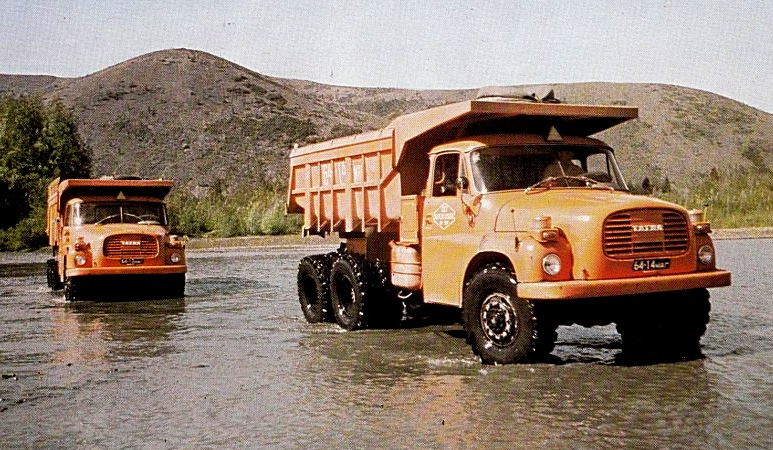 Описание: см. модель Tatra-148S3, Татра-148С3Источник: http://nakladni-tatrovky.freepage.cz/t-148-s1-174449/Tatra.Татра Т 148 выпускался в 1969-1982 годах.   С 1979 года выпускался модернизированный вариант 2-148, на котором в общей сложности было сделано 86 изменений. Новая решетка радиатора была не просто признаком подтяжки лица, но и помогала уменьшить шум. Другие важные элементы реконструкции включают в себя совершенно другой тип шарнира переднего моста, разработанный для типа Т 815, валы заднего моста с большей прочностью, улучшенное соединение крыльев с кабиной, сиденье водителя с воздушным сильфоном, двойной телескопический гидроцилиндр был заменен на один, но большего диаметра.Всего было выпущено 113 647 "сто сорок семь" в 45 модификациях, из которых около пятидесяти тысяч остались на родине, а остальные экспортировались в 43 страны мира. Наиболее важными покупателями, конечно, был Советский Союз. Именно на эти нужды "Татра" в 1971 году получила кредит в размере 77,5 миллиона чешских крон в переводных рублях на развитие завода и постепенное расширение производства до запланированного годового выпуска 15 000 единиц техники. Последний образец этого типа сошел с производственной линии Копршивницкого завода во вторник 14.Декабрь 1982 года, 9 часов вечера... T 148 S1 задней выгрузки выпускались в 1970-1981 годах. Они были собраны на филиале завода в Банце-над-Бебравой (Bánovcích nad Bebravou), где шасси, поставляемое из Копривнице, было оснащено односторонним кузовом объемом 9 м3 с массивным навесом. За время их производства было собрано два разных варианта. На их основе также был создан вариант с обогревом выхлопными газами. Последний выпускался с 1975 года и собирался в версии "Арктика", разработанную и испытанную в Сибири в Тюменской области и Магадане. Эта версия имела ряд изменений, гарантирующих работоспособность даже при экстремально низких температурах до -60 ° C. Среди наиболее важных были теплоизоляция капота, кабины и дверей, двойные ветровые стекла с силикагелевой сушкой, изоляция и нагрев аккумуляторных батарей, теплоизолированная топливная система, включающая бак, усилитель переключения передач и использование морозостойких резиновых материалов. В Банце собрали почти двадцать тысяч экземпляров.Оригинальное имя:Татра 148 S1Категория:самосвал в одну сторонуПроизводитель: 
Производитель:Tatra np , Бановце-над-Бебравой Срок изготовления:1970-1981 (с исходной серией)Количество произведенных:20 000Построенный прототип :1968 (прототип Т-148 / Т-148 опытный)Количество мест: 1 + 2Технические данные:  Технические данные:  Конфигурация:6x6Снаряженная масса:10500 кгПолезная нагрузка:15300 кгПолная масса автомобиля:26000 кгПолная масса прицепа:- кгОбщая длина:7165 ммОбщая ширина:2500 ммОбщая высота:2645 ммДорожный просвет: :290 ммКолесная база:3690 мм - 1320 мм Колея:1966 мм - передняя ось 
1770 мм - задняя осьТормозная система:рабочий - пневматический, двухконтурный 
аварийный - ручной, механический 
стояночный - ручной, механический 
разгрузочный - моторные тормозаЭлектрическая система:напряжение сети: 24 В, 
заземленный отрицательный полюс 
две батареи: 12 В / 175 Ач 
генератор: 24 В / 30 АШины:11,00-20eHD 14 PRСиловая установка:  Силовая установка:  Тип:Tatra T2-928-1E 
- дизельный, V-образный, с воздушным охлаждением, с непосредственным впрыском топлива 
- количество цилиндров: 8 
- диаметр цилиндра: 120 мм 
- ход поршня: 140 мм 
- объем цилиндра : 12 667 см 3 
- максимальный крутящий момент: 813,9 Нм при 1200 об / мин 
- максимальная мощность: 148,6 кВт при 2000 об / минКоробка передач:синхронизированный 5 + 1; механическое переключение, нормальная и пониженная работаСцепление:сухой, трение, двойные ламели, управление воздух-жидкостьЕмкость топливных баков :200 лСкорость на дороге:70 км / чРасход топлива:31-50 л / 100 кмПреодоление препятствий:  Преодоление препятствий:  Угол въезда / съезда:40 ° / 47 °Глубина брода:0,4 1) мПримечание:1) без подготовки, с подготовкой 0,8 мИсточники:Руководство по ремонту грузовых автомобилей Tatra 148, II серии. издание, Татра - нп Копршивнице, 1972 г.